zaprasza do udziału wWARSZTATY DOSKONALĄCE W POBIERANIU PRÓBEK WODY Z KURKÓW CZERPALNYCH Wejherowo, 25-26 KWIETNIA 2017 r.Gdańska Fundacja Wody zaprasza do udziału w warsztatach doszkalających dla próbkobiorców. Warsztaty mają na celu przekazanie wiedzy w postaci teorii, a następnie w praktyce. Każdy z uczestników będzie mógł utrwalić przebieg poboru próbki z kurka czerpalnego, a nasza Pani ekspert wskaże najczęstsze błędy i posłuży praktycznymi poradami.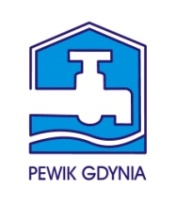 Badania, dzięki uprzejmości i współpracy PEWiK Gdynia Sp. z o.o., odbędą się w dniach 25-26.04.2017 roku na terenie Stacji Uzdatniania Wody „Cedron” ul. Marynarki Wojennej 1, Wejherowo. Szkolenie poprowadzi Pani Małgorzata Prędota.PROGRAM 25.04 - WYKŁADY09:00-10:30	Technika pobierania próbek wody do badań fizyczno-chemicznych i mikrobiologicznych.10:30-10:45	Przerwa10:45-11:45	Wytyczne dotyczące pobierania próbek wód podziemnych i powierzchniowych w ujęciach wody do spożycia.11:45-12:00	Przerwa12:00-14:30	Pobieranie próbek wody do analiz mikrobiologicznych.14:30-15:30	Wytyczne dotyczące pobierania próbek wody do picia i wody używanej do Produkcji żywności  i napojów.15.30	Przejazd do hotelu na obiad.Lunch w formie bufetu będzie dostępy na sali wykładowej.26.04 - WARSZTATY9:00-12:00	Przygotowanie do poborupojemników,kurków.Pobórtechnika poboru,protokół poboru,najczęstsze błędy.Przygotowanie próbek do transportupostępowanie z próbkami,wskazówki praktyczne.12:00		Przejazd do hotelu na obiad.SZCZEGÓŁOWE INFORMACJEW razie jakichkolwiek wątpliwości proszę o kontakt  z Adamem Stępkowski (kom. 605 475 509) Alicją Loch-Dzido (tel./fax 583055430, kom. 609 649 049, alicja.ld@gfw.pl) lub Joanną Borawską (kom. 605 030 536,laboratorium@gfw.pl)
POTWIERDZENIE UCZESTNICTWAUczestnicy otrzymają potwierdzenia uczestnictwa (najpóźniej tydzień przed terminem), które będzie zawierało wszelkie istotne informacje dotyczące udziału w badaniach biegłości.TERMIN NADSYŁANIA ZGŁOSZEŃTermin nadsyłania zgłoszeń do 13 kwietnia. Liczba uczestników jest ograniczona.
KARTA ZGŁOSZENIA GW-45
WARSZTATY DOSZKALAJĄCE W POBIERANIU  PRÓBEK WODY Z KURKÓW CZERPALNYCH DANE do FAKTURY:Nazwa instytucji:	. . . . . .  . . . . . . . . . . . . . . . . . . . . . . . . . . . . . . . . . . . . . . . . . . . . . . . . . . . . . . . . . . . . . . . . . . . . . . . . . . . . Dokładny adres:	. . . . . . . . . . . . . . . . . . . . . . . . . . . . . . . . . . . . . . . . . . . . . . . . . . . . . . . . . . . . . . . . . . . . . . . . . . . . . . . . . . . Numer tel.:	. . . . . . . . . . . . . . . . . . . . . . . . . . . . . . . . . . .  Numer faxu:  . . . . . . . . . . . . . . . . . . . . . . . . . . . . . . . . . . . . . 		wraz z numerem kierunkowym					wraz z numerem kierunkowymNumer NIP:	. . . . . . . . . . . . . . . . . . . . . . . . . . . . . . . . . . .  Adres email: . . . . . . . . . . . . . . . . . . . . . . . . . . . . . . . . . . . . . DANE UCZESTNIKÓW1. Imię: . . . . . . . . . . . . . . . . . . . .Nazwisko: . . . . . . . . . . . . . . . . . . . . . .   E-mai: . . . . . . . . . . . . . . . . . . . . . . . . . . .2. Imię: . . . . . . . . . . . . . . . . . . . .Nazwisko: . . . . . . . . . . . . . . . . . . . . . .   E-mai: . . . . . . . . . . . . . . . . . . . . . . . . . . .3. Imię: . . . . . . . . . . . . . . . . . . . .Nazwisko: . . . . . . . . . . . . . . . . . . . . . .   E-mai: . . . . . . . . . . . . . . . . . . . . . . . . . . .2. KOSZT UCZESTNICTWA W WARSZTATACH (wybór proszę zaznaczyć poprzez wstawienie znaku X)3. 	KOSZT UCZESTNICTWA…………………………………………….Podpis osoby upoważnionej4. DANE DO POTWIERDZENIA UCZESTNICTWA. . . . . . . . . . . . . . . . . . . . . . . . . . . . . . . . . . . . . . . . . . . . . . . . . . . . . . . . . . . . . . . . . . . . . . . . . . . . . . . . . . . . . . . . . . . . . . . . . Imię i nazwisko osoby, do której należy przesłać potwierdzenie uczestnictwa. . . . . . . . . . . . . . . . . . . . . . . . . . . . . . . . . . . . . . . . . . . . . . . . . . . . . . . . . . . . . . . . . . . . . . . . . . . . . . . . . . . . . . . . . . . . . . . . . Adres email lub numer faxu, na który to potwierdzenie zostanie przesłaneLPUCZESTNICTWOI PRÓBOBIORCAI PRÓBOBIORCAII PRÓBOBIORCAII PRÓBOBIORCAIII PRÓBOBIORCAIII PRÓBOBIORCALPUCZESTNICTWOKOSZT NETTOKOSZT NETTOKOSZT NETTOKOSZT NETTOKOSZT NETTOKOSZT NETTO1.Koszt bez noclegów10009509002.1 Nocleg w pok. 1-os. 25/26.04(w tym kolacja i śniadanie)2402402403.1 Nocleg w pok. 2-os. 25/26.04(w tym kolacja i śniadanie)1801801804.2 Noclegi w pok. 1-os.24/25 i 25/26.04(w tym kolacja i śniadanie)4804804805.2 Noclegi w pok. 2-os. 24/25 i 25/26.04(w tym kolacja i śniadanie)360360360Opłatę za uczestnictwo w badaniach w wysokości . . . . . . . . . . + 23%VAT przekażę w terminie 14 dni od otrzymania faktury GFW.